FocacciaDeigDu treng:2ts tørrgjær1ts salt½ts sukker500g kveitemjøl3dl vatn2ss olivenolje (eller anna olje)____________Topping: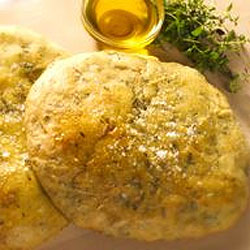 Ca 2 ss olivenolje1-2 ss tørka urter (oregano, timian, basilikum)flaksaltSlik gjer du: 1. Bland alt det tørre i ein bolle.2. Ha i passe varmt vatn og olje.3. Elt deigen godt.4. Sett deigen til heving – hev til dobbel storleik.5. Trykk ut brødet på eit bakepapirkledd steikebrett.6. Ha over olivenolje, urter og flaksalt.7. Etterhev i ca 20 min (lengre om du har tid).8. Steikast ved 225 ۫ C i ca 10- 15 min. Brødet er ferdig når det er gyldent.